BSC 182Exam ThreeReminder:  There is one correct answer for each question.  All questions are weighted equally.  Please keep your exam and Op-scan as covered as possible.  Which of the following is true for lymphatic capillaries?   lymphatic capillaries are not found in the extremitieslymphatic capillaries dump directly into the right collecting ductthe lymphatic are more permeable than circulatory capillaries a high interstitial tissue pressure will draw fluid out of  the lymphatic capillarieslymphatic capillaries are found in bones, marrow, and the central nervous systemThis collecting duct is the larger and longer of the two.  It begins around the level of the second lumbar vertebra.  Left Lymphatic DuctRight Lymphatic DuctThoracic DuctAzygous DuctRubber Duct  Skeletal muscle contraction aids in lymph movement byCausing pressure to be placed on the lymph vessels, squeezing lymph from one valved section to the next.  decreasing abdominal pressure and increasing thoracic pressureIncreasing heart rateCausing a decrease in interstitial pressureResulting  in the release of epinephrine which results in lympho-constriction  The thymus  produces hormones associated with lipid metabolismis the location where the neutrophils are formedis a rigid structure located near the spleenloses immune function as we ageeducates the lymphocytes that will become B cellsWhich is the largest lymphatic organ?liverspleenlymph nodeskinthymus  Which antibody composes 80% of the immunoglobulins in circulation?IgAIgMIgEIgDIgGThe red pulp of the spleen containsDendritic cellsRed blood cells and Macrophages EosinophilsRed blood cells onlyMonocytes  With regards to a lymph node, there will be  Many afferent lymph vessels;  one (or two) efferent lymph vesselsMany afferent lymph vessels;  no efferent lymph vesselsOne afferent lymph vessel;  many efferent lymph vesselsMany afferent lymph vessels;  many efferent lymph vesselsOne afferent lymph vessel;  one efferent lymph vessel  Which of the following is a non-specific (innate) defense?interferonfeverenzyme actionphagocytosisall of the above  Which of the following is true of fever?  (Identify the correctly numbered responses and find them in the five lettered options below.   iron becomes more abundantiron becomes sequesteredzinc becomes more abundantphagocytic cells increase their activityphagocytic cells decrease their activity1, 3, & 52, 3, & 51 & 32 & 44  A haptenstimulates the innate defenses onlycauses a strong autoimmune responseis an incomplete antigenstimulates the Regulator T cellscauses a strong immune response  Which antibody can pass through the placental barrier and provide __________________ for a fetus?IgD;  humoral immunityIgG; active immunityIgA;  passive immunityIgM;  active immunityIgG; passive immunity  With regards to T cells, which of the following is true?  Identify the correctly numbered responses and find them in the five lettered options below.   Named for where they develop in the thyroidAre one of the agranulocytic white blood cellsCompose about 80% of the monocytesCan be located in white pulp of lymph nodeNamed for where they develop in the thymus1, 2, 41, 32, 3, 42, 52, 4, 5Inflammation results in the body responding in the following sequence to allow phagocytosis:Chemotaxis, margination, Leukocytosis, diapedesisLeukocytosis, margination, chemotaxis, diapedesisDiapedesis, Leukocytosis, chemotaxic, marginationMargination, diapedesis, chemotaxis, LeukocytosisLeukocytosis, margination, diapedesis, chemotaxis With a secondary immune response, how long before antibodies peak?From three to five yearsTwo or three days  Ten  to fourteen days More than two weeksantibodies will not be released with a secondary immune response, but antigens willA body cells has become stressed and has lost its MHC I protein.  It is also covered in antibodies.  Which cell type will respond to this scenario?MacrophageNK cellCytotoxic T cellPlama cellDendritic cell Which type of cell is responsible for producing and releasing antibodies? Helper T cellPlasma cellsNK cellsSuppressor B cellLymphoctyesWhich chemicals released by the Helper T cell will stimulate the B cell to become activated and begin the cloning process?lysosymesdefensinsinterleukinsperforinsinterferonsReed-Sternberg cells are associated with which disorder?LymphedemaHodgkin’s DiseaseMononucleosisElephantiasisNon-Hodgkin’s LymphomaReceiving a flu shot that has viral antigens or an attenuated virus is an example of artificially acquired active immunityartificially acquired passive immunitynaturally acquired active immunitynaturally acquired passive immunityWhich of the following is true with regards to memory cells?They used to be called suppressor cellsare responsible for the rapid, amplified response following a second exposureOnly B cells make them.Only T cells make themThey are stored in the thyroid for activation  Where are the Peyers Patches located?At the base of the tongueIn the esophageal liningIn the mucosa of the small intestine. Along the mucosa of the respiratory systemIn the submucosa of the reproductive systemWhich of the following is true with regards to IgDit is responsible for blood agglutinationit is located on the B cell surfaceit activates the complement in the plasmait is found in breast milkit is found in digestive secretions MHC class I proteins are found ______;  MHC class II proteins are found _______On all B cells, on all T cellsOn almost all macrophages, on almost all neutrophilsOn almost all body cells, on immune cellsOn almost all mucosal cells, on all submucosal cellsOn APCs; on Helper T cells Neutralization is something that antibodies do to viruses and bacteria to reduce their toxicitysomething that T cells do to increase phagocytosissomething that antibodies do to get soluble materials to come out of solutionsomething that NK cells do to destroy an infected body cellsomething that B cells do to go back to their resting stateWhich two types of Ig formations can exist as something other than a monomer? Identify the correctly numbered responses and find them in the five lettered options below.  You will indicate only ONE letter for a correct response.	1.  IgG	2.  IgA	3.  IgM	4.  IgE	5.  IgD1, 42, 353, 42, 5 The complement proteins, when activated by the antibodies, destroy cells byapoptosisstopping mitosislysis	precipitationexcessive flatteryInterleukin 1 causes _______ while Interleukin 2 causes ________enzyme release, cell growth cell growth, activation of suppressor cellsmore receptors for IL-2 to be made, T cell divisionsuppression of repressor cells;  activation of enzymescloning;  cloning to be stopped. Cytotoxic T cells attack and destroybacteria directlyparasitic wormsviruses onlybody cells that have bacteria or viruses infecting themeverything with a foreign antigenMononucleosis is a great example of a cell mediated response becauseour infected B cells attack our T cellsour plasma cells release antibodies against our infected B cellsour T cells attack our infected B cellsour NK cells attack our Helper T cellsmononucleosis does not demonstrate any kind on cell mediated responses. Elephantiasis is caused byreverse transcriptasethe pachydermatitis complexparenchymal reabsorptiona parasitic roundwormidiopathic edemaCells with the CD4 receptor will becomeHelper T cellsCytotoxic T cellsNatural Killer CellsPlasma CellsAntigen Presenting CellsHow does interferon affect the surrounding cells?activates the manufacture of antiviral proteins in nearby cellscauses the transformation of a Helper T cell into a Cytotoxic T cell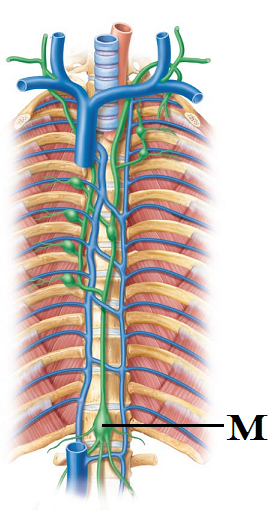 stimulates the proliferation of plasma cellssequesters ironcauses the degeneration the original viral componentsWhat’s a lacteal?specialized lymphatic vessel found in mammary glandsspecialized structure in which red blood cells mingle with the lymph fluids to provide oxygenthe new lymphatic vessels formed in wound repairlymphatic tissue specific to cancer growththe location in the digestive system into which fats are absorbed  Identify “M”Crista TerminalisCorpus callosumHemizygous trunkCisterna chyliGlottal sinus Which structure is responsible for embryonic hematopoesis?  (makes the blood cells in an embryo)Red bone marrowPlacenta Thymus Spleen Yellow bone marrow The function of a regulatory T cell is to Encourage B cell proliferationControl the rate of interleukin released from APCsManage the number of clones transitioning to plasma cellsDampen the overall immune responseStimulate glucose release into the blood stream  The four steps of an antibody’s function are listed as its “plan” of attack.  Which of the following is incorrectly paired?P = 	Perforin releaseL = Lysis by compliment  A = AgglutinationN = Neutralizationall of the above options are correctWhich of the following cells can act as an Antigen Presenting Cell?	1.  Natural Killer Cell	2.  Mast Cell	3.  Fibroblast	4.  Macrophage	5.  Dendritic Cell1, 21, 3, 42, 4, 544, 5A body cell has been invaded with a virus.  The MHC I protein on cell’s surface is presenting a non-self antigen.  What type of cell will respond to this scenario?MacrophageNK cellCytotoxic T cellPlasma cellDendritic cell  What do tonsils lack that other lymphatic nodules have Germinal centersLymphocytesVascular supplyCapsulePlatelets Identify “L”TrabeculaeSplenic sinus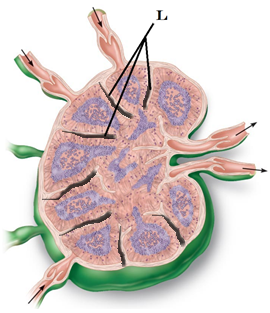 Tunica GerminativumMedullaIntralymphatic capillariesThe lymphatic trunkswill dump lymphatic fluid into two collecting ductswill dump lymphatic fluid directly into the left atriumwill dump lymphatic fluid into the Left Subclavian Veinwill dump lymphatic fluid into four collecting ductswill dump lymphatic fluid directly into the right atrium  If a T cell is described as being “immunocompetent,” what does that mean?That it has never been exposed to a pathogenThat it is able to recognize and bind to a specific antigenIt is able to immediately manufacture antibodies upon stimulationIt has only MHC class I receptors on its cell surfaceIt has the ability to suppress autoimmune responses.   These tonsils are challenging to see.  They are located in the pharynx where the Auditory Tube (Eustachian tube) opens from the middle ear.   PalatinePharyngeal LingualFaucalTubal The first step of T cell activation is binding to the antigen on the APC.  The second step of activation isCo-stimulatory signal from an antigenCo-stimulatory signal from the APCRecognition of the MHCRelease of complement proteins from the cellThe destruction of the antigen on the APCYour child (or little sister/brother) has a mild/moderate fever.  From what you’ve learned in class, which steps should be taken?  Even thought this was not specifically covered in the notes, apply what you’ve learned about fever and the immune response to answer the question.  				1.  Immediately give antibiotics to kill the bacteria				2.  Wait about three days before giving antibiotics when needed				3.  Never give antibiotics to children				4.  Immediately reduce a mild/moderate fever				5.  Give the child aspirin 				6.  Make the child comfortable, monitor the fever, and let it run its course1, 52, 42, 63, 55, 6  Which cell gives rise to a Plasma cell?Memory TcellNatural killer cellB cellMacrophageDendritic CellA body cell displays a “self” antigen on its surface.  Which cell of the immune system will respond in this scenario?NeutrophilMacrophageCytotoxic T cellNK cellNo response would be generated.   In an allergic reaction, IgE links to which cells?  These cells will release large amounts of histamines that promote inflammation.Dendritic CellsMast cellsPlasma cellsTryptic CellsEosinophilsPlease double check to make sure your name and information in on your OpScan form.  Double check to make sure both your name and ID are bubbled in on the form.  Enjoy the rest of your day. 